Grades 6-9	Y11 Independent Revision PlanHIGHER - Grades 5 – 9AlgebraGeometry and Measures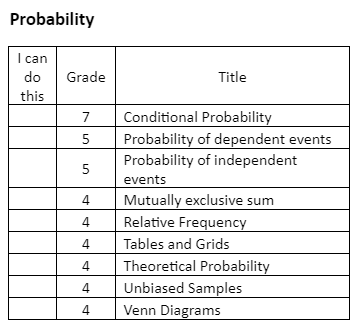 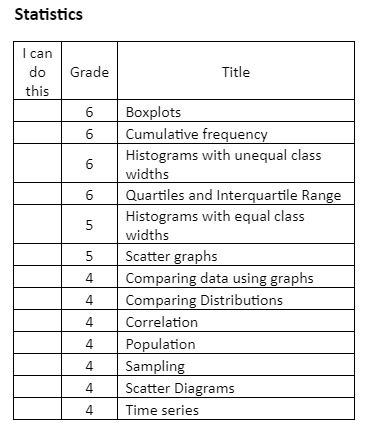 Number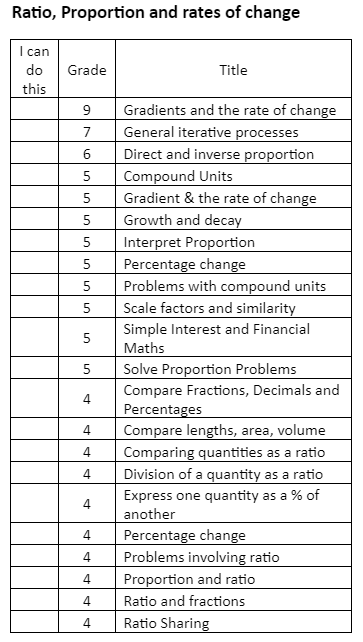 Exam details: 	Edexcel GCSE Mathematics  - Higher			Exam Dates:  All papers 90 mins eachPaper 1 (non-calc) - Friday 19th May 2023 AM	Paper 2 (calc) – Wednesday 7th June 2023 AMPaper 3 (calc) –Wednesday 14th June 2023 AMWeek startingMaths genie13 FebTrigonometry: SOHCAHTOASine and cosine ruleArea of a triangle 1/2absinCExact values3D Pythagoras and TrigonometryHalf TermChanging the SubjectTransformations of GraphsSequencesBounds27 FebSimplifying surds and rationalising the denominatorIndicesAlgebraic fractionsExpanding Triple Brackets6 MarchFactorising quadraticsCompleting the SquareQuadratic Formula13 MarchHistogramsVenn diagramsProbabilityStandard Form20 MarchSimilarity and congruenceCumulative frequency and box plotsRatio and Proportion27 MarchCircle TheoremsArea of sectors and segments, arc lengthEquation of a circleCompound MeasuresEASTERIterationRecognising and sketching graphsReal Life GraphsReverse PercentagesEASTERSimultaneous equations (including with 1 quadratic)Converting recurring decimals to fractionsFunctions17 AprilVectorsVolume and surface areaSimilar shapes24 AprilReflections, rotation, enlargement, translationSampling - capture recaptureAlgebraic proof1 MayStraight line graphs and geometryGradient of curvesTrapezium rule for area8 MaySolving inequalitiesGraphing inequalitiesQuadratic inequalitiesI can do this GradeTitleI can do this GradeTitle9Approximate solutions to equations using iteration.6Quadratic equations (factorisation)9Equation of a circle6Quadratic equations (graphical methods)9Equation of a tangent 6Represent linear inequalities8Algebra and Proof6Simultaneous equations (linear)8Gradients and area under a graph5Algebraic argument8Graphs of trigonometric functions5Algebraic terminology8Quadratic equations (completing the square)5Cubic and Reciprocal graphs7Composite functions5Deduce quadratic roots algebraically7Expand the product of two or more binomials5Derive an equation7Factorising difficult quadratic expressions5Equation of a line7Geometric Sequences5Expand the product of two binomials7Graphs of exponential functions5Factorising quadratic expressions7Quadratic equations (needing re-arrangement)5Fibonacci, quadratic and simple geometric sequences 7Quadratic equations (quadratic formula)5Graphical solution to equations7Real-life exponential graphs5Inequalities on number lines7Represent quadratic inequalities5Linear equations7Simultaneous equations (non-linear)5Quadratic graphs7Solve quadratic inequalities5Reciprocal real-life graphs7Translations and reflections of a function5Simplify indices7Turning points & completing the square5Simplify surds6Algebraic fractions5Solve linear inequalities in one variable6Identifying parallel lines5Writing formulae and expressions6Inverse functions6Linear inequalities in two variablesI can do this GradeTitle8Circle theorems8Vector arguments and proof7Area of a triangle7Cosine Rule7Pythagoras and trig 2D and 3D7Sine Rule6Combined transformations6Congruence and Similarity6Standard trigonometric ratios5Arc lengths and sectors5Derive triangle results5Enlargements and negative SF5Loci5Pythagoras5Similarity and Congruence5Standard constructions5Surface Area5Trigonometric ratios5Volume4Alternate and corresponding angles4Area of a circle4Areas of composite shapes4Areas of triangles, trapezia and parallelograms4Bearings4Circle terminology4Circumference of a circle4Congruent triangles4Enlargements and fractional SF4Perimeter of 2D shapes4Plans and elevations4Polygons4Solve geometrical problems4Vector arithmetic4Volume of prismsI can do this GradeTitle8Surds7Index Laws (negative and fractional)7Product rule7Recurring Decimals7Upper and lower bounds6Finance 16Powers and Roots6Product of prime factors6Using Pi5Calculating with fractions5Error intervals5Index Laws5Limits of accuracy4Adding and subtracting fractions4Checking calculations4Compound measures4Converting metric units4Estimation4Fractions and percentages 4Fractions and ratio problems4Interpret calculator displays4LCM and HCF 4Multiples and factors4Multiplying fractions4Operations4Order of operations4Powers 4Rounding4Standard Form4Terminating decimals and fractions